Kolik kytiček každá včelka opyluje?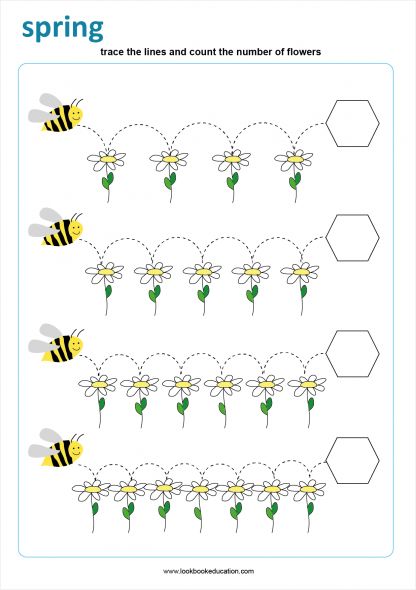 